Фильтры тонкой очистки воздуха | HEPA-фильтры «ФармСистем»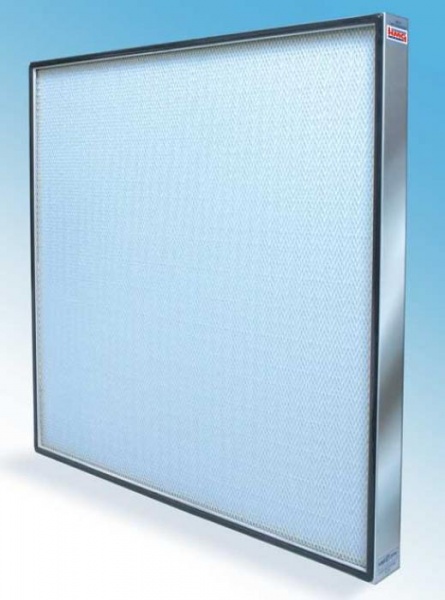 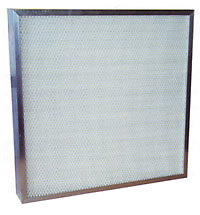 Фильтры высокой и сверхвысокой эффективности очистки воздуха (HEPA-фильтры) производятся с использованием фильтрующего материала на основе ультратонкого стекловолокна. Использование стекловолокна позволяет разрешить компромисс между тремя противоречивыми требованиями: желаемая эффективность фильтрации должна быть достигнута при наименьшем перепаде давления и возможно большей пыле емкости.Технические характеристикиТехнические характеристики фильтров при скорости потока воздуха 0,45 м/с
* по согласованию с заказчиком могут изготавливаться фильтры с другими размерами.Основным способом обеспечения необходимых параметров чистоты воздуха является принудительная вентиляция через систему воздушных фильтров.Компания "ФармСистем" предлагает оснащение вентиляции чистых помещений системами очистки, распределения и регулирования потоков воздуха:- воздушные фильтры  в т.ч.:Фильтры  грубой очистки G1-G4 и тонкой очистки F5-F9 , применяемые в качестве первой и второй ступени фильтрации непосредственно в приточно-вытяжных установках и на вытяжке отработанного воздуха из чистых помещенийФинишные фильтры высокой эффективности HEPA  H 10-H14 и   и сверхвысокой эффективности ULPA U15-U17), которые устанавливаются в воздухораспределительных элементах на входе в чистые помещения или в локальных рециркуляционных устройствах.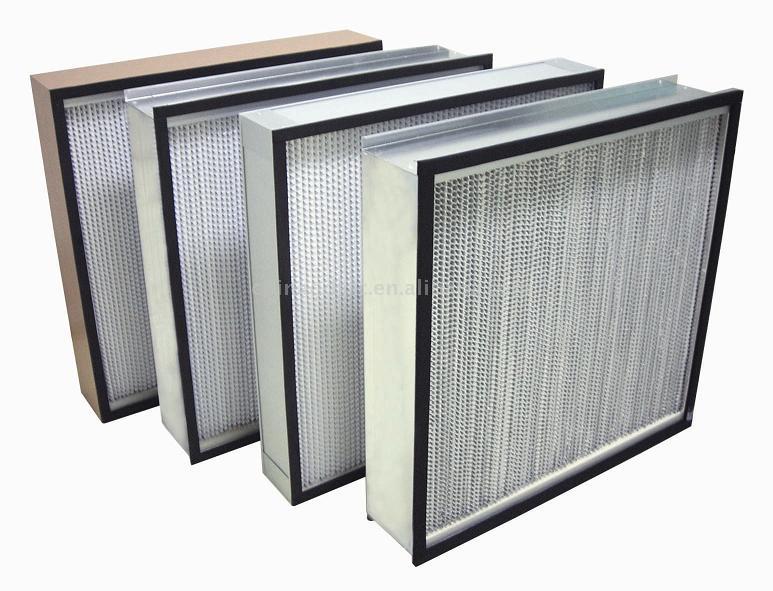 Высота фильтрпакета78, 150, 300 ммКорпусАлюминиевый сплав 
МДФФильтровальный материалНа основе ультратонкого стекловолокнаГерметикПолиуретанСепараторНитяной УплотнениеEPDM резинаПоказательКласс очисткиКласс очисткиКласс очисткиКласс очисткиКласс очисткиКласс очисткиПоказательE10E11E12H13H14U15Эффективность очистки, % (MPPS)859599,599,9599,99599,9995Начальное сопротивление, Па405590110130150Размеры фильтра Ш×В×Г, ммНоминальная производительность, м3/чФильтровальная площадь, м2Вес фильтра, кг305х305х781252,31,5305×610×782604,92,8457х457х783005,62,6530×530×784107,63,2610×610×7855010,34,01130×530×7890016,35,41165х565х78100018,65,8305х305х1501302,02,1305×610×1502604,04,3457×457×1503004,73,6526×526×1504006,34,4610×610×1505508,55,4950×650×15093014,46,91220×610×1501 12017,47,5305х305х3004404,05,0305×610×3009208,19,7590х590х3001 61015,911,3610×610×3001 94017,011,8530×620×3001 70014,911,4920х460х3002 21019,711,21220×610×3003 98034,816,0